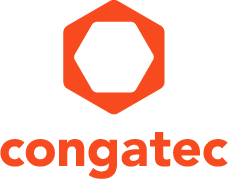 Visit congatec at electronicain Hall A6, Stand 306Press Release 16/2014congatec offers EDM services for embedded designscongatec to support customer development throughout the entire product life cycle with new EDM (Embedded Design & Manufacturing) servicesMunich, electronica, November 11, 2014   * * *  congatec AG, a leading technology company for embedded computer modules and single board computers, is expanding its successful value chain with EDM (Embedded Design & Manufacturing) services. Customers benefit from congatec's rich experience as a manufacturer of high quality computer modules with synergistic effects leading to reduced development time and costs. Existing know-how and infrastructure make it possible for customers to outsource custom designs and solutions to congatec. As a single supplier covering the complete range of cost-effective standard solutions to individual EDMS projects, congatec supports the full range of technology platforms – from x86 to ARM, and from standard form factors to specialized single board computers and computer modules. For EDMS projects congatec acts as a service provider supporting the specific system designs of customers. congatec's EDMS support starts at the design phase and includes project management, the development of specific hardware and software, production control, system integration and global logistics, as well as the provision of technical support. "We are convinced that our new services will add even greater flexibility to the development of embedded solutions. We will make the implementation of customer applications easier and more cost effective, thereby giving our customers a greater competitive advantage," says congatec COO Matthias Klein.About congatec AG
congatec AG has its head office in Deggendorf, Germany and is a leading supplier of industrial computer modules using the standard form factors Qseven, COM Express, XTX and ETX, as well as single board computers and EDM services. congatec’s products can be used in a variety of industries and applications, such as industrial automation, medical technology, automotive supplies, aerospace and transportation. Core knowledge and technical know-how includes unique extended BIOS features as well as comprehensive driver and board support packages. Following the design-in phase, customers are given support via extensive product lifecycle management. The company’s products are manufactured by specialist service providers in accordance with modern quality standards. Currently congatec has 177 employees and entities in Taiwan, Japan, China, USA, Australia and the Czech Republic. More information is available on our website at www.congatec.com or via Facebook, Twitter and YouTube. * * * Reader Enquiries: Press Contact:congatec AGPRismaPR 
(UK, Scandinavia + Benelux)PRismaPR Christian EderMonika CunningtonBettina LerchenmüllerPhone: +49-991-2700-0Phone: +44-20-8133 6148Phone: +49-8106-24 72 33info@congatec.comwww.congatec.com monika@prismapr.comwww.prismapr.com info@prismapr.comwww.prismapr.com 